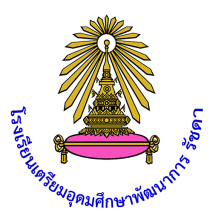 รายงานการวิจัยเรื่องการศึกษาผลการสอนโดยใช้กระบวนการเรียนการสอนแบบ Story Line Approach ที่มีผลสัมฤทธิ์ทางการเรียนในรายวิชาประวัติศาสตร์ของนักเรียนชั้นมัธยมศึกษาปีที่ 4โดยนายมาโนชญ์  มูลทรัพย์รายงานการวิจัยนี้เป็นส่วนหนึ่งของการศึกษารายวิชา ส31101 สังคมศึกษา 1 ระดับชั้นมัธยมศึกษาปีที่ 4 ภาคเรียนที่ 1 ประจำปีการศึกษา 2558 โรงเรียนเตรียมอุดมศึกษาพัฒนาการ รัชดา( ใช้ตัวอักษร Thai Sarabun  ขนาดตัวอักษร 20 ตัวอักษร )บทคัดย่อหัวข้องานวิจัย 		การศึกษาผลการสอนโดยใช้กระบวนการเรียนการสอนแบบ Story Line                                          	Approach  ที่มีผลสัมฤทธิ์ทางการเรียนในรายวิชาประวัติศาสตร์ของนักเรียนชั้น                         	มัธยมศึกษาปีที่ 4คณะกรรมการที่ปรึกษา 	นายขรรค์ชัย  คงเสน่ห์ผู้วิจัย 			นายมาโนชญ์  มูลทรัพย์กลุ่มสาระการเรียนรู้ 	กลุ่มสาระการเรียนรู้สังคมศึกษา ศาสนา และวัฒนธรรมปีการศึกษา 		2558…………………………………………………………………………………………………………………………………………………………	การวิจัยครั้งนี้มีจุดมุ่งหมายเพื่อ………………………………………………………………………............................…………………………………………………………………………………………………………………………………………………………………………………………………………………………………………………………………………………………………………………………………………………………………………………………………………………………………………………………………………………………………………………………………………………………………………………………………………………………………………………………………………………………………………………………………………………………………………………………………………………………………………………………………………………………………………………………………………………………………………………………………………………………………………………………………………………………………………………………………………………………………………………………………………………………………………………………………………………….	จากผลการวิจัยครั้งนี้พบว่า……………………………………………………………………………………………………………………………………………………………………………………………………………………………………………………………………………………………………………………………………………………………………………………………………………………………………………………………………………………………………………………………………………………………….กิตติกรรมประกาศ	งานวิจัยฉบับนี้สำเร็จลุล่วงได้ด้วยความกรุณาของ ……………………………………………………………………….…………………………………………………………………………………………………………………………………………………………………………………………………………………………………………………………………………………………………………………………………………………………………………………………………………………………………………………………………………………………………………………………………………………………………………………………………………………………………………………………………………………………………………………………………………………………………………………………………………………………………………………………………………………………………………………………………………………………………………………………………………………………………………………………………………………………………………………………	นอกจากนี้ผู้วิจัยขอกราบขอบพระคุณผู้ทรงคุณวุฒิ …………………………………………………………………..………………………………………………………………………………………………………………………………………………………………………………………………………………………………………………………………………………………………………………………………………………………………………………………………………………………………………………………………………………………………………………………………………………………………………………………………………………………………………………………………………………………………………………………………………………………………………………………………………………………………………………………………………………………………………………………………………………………………มาโนชญ์  มูลทรัพย์              บทที่ 1  ( ขนาด 20 ตัวอักษร )                บทนำ  ( ขนาด 20 ตัวอักษร )ภูมิหลัง ( ขนาด 18 ตัวอักษร)               ( ส่วนที่เป็น เนื้อหาในทุกบทให้ใช้ขนาดตัวอักษร  16 ตัวอักษรเท่ากันหมด )……………………………………………………………………………………………………………………………………………………………………………………………………………………………………………………………………………………………………………………………………………………………………………………………………………………………………………………………………………………………………………………………………………………………………………………………………………………………………………………………………………………………………………………………………………………………………………………………………………………………………………………………………………………………………………………………………………………………………………………………………………………………………………………………………………………………………………………………………………………………………………………………………………………………………………………………………………………………………………………………………………………………………………………………………………………………………………………………………………………………………………………………………………………………………………………………….ความมุ่งหมายของการศึกษาค้นคว้า ( ขนาด 18 ตัวอักษร )	………………………………………………………………………………………………………………………………………………………………………………………………………………………………………………………………………………………………………………………………………………………………………………………………………………………………………………………………………………………………………………………………………………………………………………………………………………………………สมมติฐานในการศึกษาค้นคว้า ( ขนาด 18 ตัวอักษร )	………………………………………………………………………………………………………………………………………………………………………………………………………………………………………………………………………………………………………………………………………………………………………………………………………………………………………………………………………………………………………………………………………………………………………………………………………………………………ความสำคัญของการศึกษาค้นคว้า ( ขนาด 18 ตัวอักษร )	…………………………………………………………………………………………………………………………………………………………………………………………………………………………………………………………………………………………………………ขอบเขตของการศึกษาค้นคว้า  (ขนาด 18 ตัวอักษร)  1.ประชากร ( นักเรียน / กลุ่มประชากรที่ใช้ในการทำวิจัยทั้งหมด ) ( ขนาด 16 ตัวอักษร) ………………………………………………………………………………………………………………………………………………………………………………………………………………………………………………………………………………………………………………………………………………………………………………………………………………………………………………………………………………………………………………………………………………………………2. กลุ่มเป้าหมาย ( นักเรียน / กลุ่มประชากรที่ใช้ในงานวิจัยเฉพาะห้องหรือกลุ่ม )  (ขนาด 16 ตัวอักษร)  ……………………………………………………………………………………………………………………………………………………………………………………………………………………………………………………………………………………………………………………………………………………………………………………………………………………………………………………………………………………………………………………………………………………………...3. ระยะเวลาที่ใช้ในการศึกษาค้นคว้า ( เป็นสัปดาห์ / เทอม / ปีการศึกษา )  (ขนาด 16 ตัวอักษร) ……………………………………………………………………………………………………………………………………………………………………………………………………………………………………………………………………………………………………………………………………………………………………………………………………………………………………………………………………………………………………………………………………………………………ตัวแปรที่ใช้ในการศึกษา ( ขนาด 18 ตัวอักษร) ตัวแปรอิสระ  ( คือ วิธีการที่ใช้จัดการเรียนรู้ในการวิจัย )   	ตัวแปรตาม    ( คือ ผลสัมฤทธิ์ทางการวิจัย ) นิยามศัพท์เฉพาะ  (ขนาด 18 ตัวอักษร) ( ตัวอย่าง )  เช่น การเรียนการสอนแบบ Story Line Approach หมายถึง ………......................................................………………………………………………………………………………………………………………………………………………ผลสัมฤทธิ์ทางการเรียน หมายถึง ………………………………………………………………..................................………………………………………………………………………………………………………………………………………………บทที่ 2เอกสารและงานวิจัยที่เกี่ยวข้องตัวอย่าง เช่น   (ขนาด 16 ตัวอักษร)  การศึกษาผลการสอนโดยใช้กระบวนการเรียนการสอนแบบ Story Line Approach ที่มีผลสัมฤทธิ์ทางการเรียนในรายวิชาประวัติศาสตร์ของนักเรียนชั้นมัธยมศึกษาปีที่ 4 ได้ดำเนินการศึกษาข้อมูลจากเอกสาร แนวคิด ทฤษฎีและงานวิจัยที่เกี่ยวข้องประกอบด้วยเอกสารที่เกี่ยวข้องกับผลสัมฤทธิ์ทางการเรียนวิชาสังคมศึกษา 1เอกสารที่เกี่ยวข้องกับการเรียนการสอนแบบ Story Line Approachงานวิจัยที่เกี่ยวข้องกับการเรียนการสอนแบบ Story Line Approach1. เอกสารที่เกี่ยวข้องกับผลสัมฤทธิ์ทางการเรียนวิชาสังคมศึกษา 1   (ขนาด 18 ตัวอักษร)  	…………………………………………………………………………………………………………………………………………………………………………………………………………………………………………………………………………………………………………………………………………………………………………………………………………………………………………………………………………………………………………………………………………………………………………………………………………………………………………………………………………………………………………………………………………………………………………………………………………………………………………………………………………………………………………………………………………………….2.เอกสารที่เกี่ยวข้องกับการเรียนการสอนแบบ Story Line Approach   (ขนาด 18 ตัวอักษร)  …………………………………………………………………………………………………………………………………………………………………………………………………………………………………………………………………………………………………………………………………………………………………………………………………………………………………………………………………………………………………………………………………………………………………………………………………………………………………………………………………………………………………………………………………………………………………………………………3.งานวิจัยที่เกี่ยวข้องกับการเรียนการสอนแบบ Story Line Approach   (ขนาด 18 ตัวอักษร)  …………………………………………………………………………………………………………………………………………………………………………………………………………………………………………………………………………………………………………บทที่ 3วิธีดำเนินการวิจัยตัวอย่าง เช่น  (ขนาด 16 ตัวอักษร)  การศึกษาผลการสอนโดยใช้กระบวนการเรียนการสอนแบบ Story Line Approach ที่มีผลสัมฤทธิ์ทางการเรียนในรายวิชาประวัติศาสตร์ของนักเรียนชั้นมัธยมศึกษาปีที่ 4 มีรายละเอียดของวิธีดำเนินงานวิจัยดังนี้ประชากรและกลุ่มตัวอย่างเครื่องมือที่ใช้ในการวิจัยการเก็บรวบรวมข้อมูลการวิเคราะห์ข้อมูลสถิติที่ใช้ในการวิจัย1. ประชากรและกลุ่มตัวอย่าง   (ขนาด 18 ตัวอักษร)  	…………………………………………………………………………………………………………………………………………………………………………………………………………………………………………………………………………………………………………………………………………………………………………………………………………………………………………………………………………………………………………………………………………………………………………………………………………………………………………………………………………………………………………………………………………………………………………………………………………………………………………………………………………………………………………………………………………………………………………………………………………………………………………………………………………………………………………………………………………………………………………………………………………………………………………………………………………2. เครื่องมือเครื่องใช้ในการวิจัย  ( ขนาด 18 ตัวอักษร) 	………………………………………………………………………………………………………………………………………………………………………………………………………………………………………………………………………………………………………………………………………………………………………………………………………………………………………………………………………………………………………………………………………………………………………………………………………………………………………………………………………………………………………………………………………………………………………………………………………………………………………………………………………………………………………………………………………………………………………………………………………………………………………………………………………………………………………………3.การเก็บรวบรวมข้อมูล   (ขนาด 18 ตัวอักษร) 	…………………………………………………………………………………………………………………………………………………………………………………………………………………………………………………………………………………………………………………………………………………………………………………………………………………………………………………………………………………………………………………………………………………………………………………………………………………………………………………………………………………………………………………………………………………………………………………………………………………………………………………………………………………………………………………………………………………………………………………………………………………………………………………………………………………………………………………………………………………………………………………………………………………………………………………………………………………………………………………………………………………………………………………………………………………………………4.การวิเคราะห์ข้อมูล   (ขนาด 18 ตัวอักษร) 	……………………………………………………………………………………………………………………………………………………………………………………………………………………………………………………………………………………………………………………………………………………………………………………………………………………………………………………………………………………………………………………………………………………………………………………………………………………………………………………………………………………………………………………………………………………………………………………………………………………………………………………………………………………………………………………………………………………………………………………………………………………………………………………………………………………………………………………………………………………………………………………………………………………………………………………………………………………………………………………………………………………………………………………………………………………………………..5.สถิติที่ใช้ในการวิจัย   (ขนาด 18 ตัวอักษร)  	………………………………………………………………………………………………………………………………………………………………………………………………………………………………………………………………………………………………………………………………………………………………………………………………………………………………………………………………………………………………………………………………………………………………………………………………………………………………………………………………………………………………………………………………………………………………………………………………………………………………………………………………………………………………………………………………………………………………………………………………………………………………………………………………………………………………………………บทที่ 4ผลการวิเคราะห์ข้อมูลผลการวิเคราะห์ข้อมูล   (ขนาด 18 ตัวอักษร) ( ตัวอย่างเช่น )1. วิเคราะห์สถิติพื้นฐานของกลุ่มเป้าหมาย   (ขนาด 18 ตัวอักษร)  	ผู้วิจัยได้นำคะแนนการทดสอบผลสัมฤทธิ์ทางการเรียนก่อนเรียนและการทดสอบหลังเรียนของกลุ่มเป้าหมายมาหาค่าเฉลี่ยและส่วนเบี่ยงเบนมาตรฐาน ดังตารางที่ 1 และ 2 ดังนี้ตารางที่ 1 : แสดงคะแนนผลสัมฤทธิ์ทางการเรียนของกลุ่มเป้าหมายผลการวิเคราะห์ตามตารางที่ 1  พบว่า นักเรียนมีผลสัมฤทธิ์ทางการเรียนในรายวิชา ส31101      สังคมศึกษา 1 สูงขึ้นหลังจากใช้กระบวนการเรียนการสอนแบบ Story Line Approach โดยมีคะแนนพัฒนาการมากที่สุด คือ 7 คะแนน และคะแนนพัฒนาการน้อยที่สุด 2 คะแนนตารางที่ 2 : แสดงค่าสถิติพื้นฐานการวัดผลสัมฤทธิ์ทางการเรียนของกลุ่มเป้าหมาย  	ผลการวิเคราะห์ตามตารางที่ 2 พบว่า ค่าคะแนนเฉลี่ยของนักเรียนที่ใช้กระบวนการเรียนการสอนแบบ Story Line Approach มีผลสัมฤทธิ์ทางการเรียนหลังเรียน ( mean = 17.14 )  สูงกว่าก่อนเรียน         ( mean = 13.14 ) ส่วนเบี่ยงเบนมาตรฐาน เท่ากับ 1.60 และ 1.84 ตามลำดับบทที่ 5สรุป อภิปรายผล และข้อเสนอแนะ	ในการวิจัยครั้งนี้เป็นการวิจัยเกี่ยวกับ………………………………………………………………………………………….……………………………………………………………………………………………………………………………………………………………………………………………………………………………………………………………………………………………………………………………………………………………………………………………………………………………………………………………………………..วัตถุประสงค์ของการวิจัย  (ขนาด 18 ตัวอักษร)  	เพื่อ………………………………………………………………………………………………………………………………………………………………………………………………………………………………………………………………………………………………………………………………………………………………………………………………………………………………………………………………สมมติฐานในการศึกษาค้นคว้า   (ขนาด 18 ตัวอักษร) 	…………………………………………………………………………………………………………………………………………………………………………………………………………………………………………………………………………………………………………………………………………………………………………………………………………………………………………………………………….ความสำคัญของการศึกษาค้นคว้า   (ขนาด 18 ตัวอักษร)  	……………………………………………………………………………………………………………………………………………………………………………………………………………………………………………………………………………………………………………………………………………………………………………………………………………………………………………………………………………………………………………………………………………………………………………………………………………………………….ขอบเขตของการวิจัย  (ขนาด 18 ตัวอักษร)  	เนื้อหา ( เรื่องที่นำมาใช้ในการศึกษาวิจัย ) (ขนาด 16 ตัวอักษร)	……………………………………………………………………………………………………………………………………………………………………………………………………………………………………………………………………………………………………………………………………………………………………………………………………………………………………………………………………..	ประชากร ขนาด 16 ตัวอักษร	……………………………………………………………………………………………………………………………………………………………………………………………………………………………………………………………………………………………………………………………………………………………………………………………………………………………………………………………………	กลุ่มเป้าหมาย (ขนาด 16 ตัวอักษร)	……………………………………………………………………………………………………………………………………………………………………………………………………………………………………………………………………………………………………………………………………………………………………………………………………………………………………………………………………………………………………………………………………………………………………………………………………………………………….	เครื่องมือที่ใช้ในการวิจัย ( ตัวอย่าง เช่น )	1. แผนการจัดการเรียนรู้	2. เครื่องมือในการเก็บรวบรวมข้อมูลวิธีการรวบรวมข้อมูล  (ขนาด 18 ตัวอักษร)  ……………………………………………………………………………………………………………………………………………………………………………………………………………………………………………………………………………………………………………………………………………………………………………………………………………………..………………………………………………………………………………………………………………………………………………………………………………………………………………………………………………………………………………………………………………………………………………………………………………………………………………………การวิเคราะห์ข้อมูล  (ขนาด 18 ตัวอักษร)  	……………………………………………………………………………………………………………………………………………………………………………………………………………………………………………………………………………………………………………………………………………………………………………………………………………………………………………………………………สรุปผลการวิจัย   (ขนาด 18 ตัวอักษร)  	………………………………………………………………………………………………………………………………………………………………………………………………………………………………………………………………………………………………………………………………………………………………………………………………………………………………………………………………………………………………………………………………………………………………………………………………………………………………อภิปรายผลการศึกษา  ( ขนาด 18 ตัวอักษร ) 	…………………………………………………………………………………………………………………………………………………………………………………………………………………………………………………………………………………………………………………………………………………………………………………………………………………………………………………………………………………………………………………………………………………………………………………………………………………………………………………………………………………………………………………………………………………………………………………………………………………………………………………………………………………………………………………………………………………………………………………………………………………………………………………………………………………………………………………………………………………………………………………………………………………………………………………………………………ข้อเสนอแนะ ( ขนาด 18 ตัวอักษร ) 	ข้อเสนอแนะทั่วไป (ขนาด 16 ตัวอักษร) ……………………………………………………………………………………………………………………………………………………………………………………………………………………………………………………………………………………………………………………………………………………………………………………………………………………………………………………………………………………………………………………………………………………………….………………………………………………………………………………………………………………………………………………………………………………………………………………………………………………………………………………ข้อเสนอแนะในการทำวิจัยครั้งต่อไป  (ขนาด 16 ตัวอักษร)………………………………………………………………………………………………………………………………………………………………………………………………………………………………………………………………………………………………………………………………………………………………………………………………………………………………………………………………………………………………………………………………………………………………………………………………………………………………………………………………………………………………………………………………………………………………………………………………………………………………………………ลำดับที่คะแนนก่อนเรียนคะแนนหลังเรียนคะแนนพัฒนาการ114173211187312175ไปจนถึงลำดับที่ 4215172กลุ่มเป้าหมายNMeanS.D.ก่อนเรียน4213.141.84หลังเรียน4217.141.60